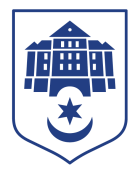 ТЕРНОПІЛЬСЬКА МІСЬКА РАДАПОСТІЙНА КОМІСІЯз питань місцевого самоврядування, законності, правопорядку, регламенту та депутатської діяльностіПротокол засідання комісії №2від 23.02.2024Всього членів комісії:	(2) Олег Климчук, Іван ЗіньПрисутні члени комісії: 	(2) Олег Климчук, Іван ЗіньКворум є. Засідання комісії правочинне. На комісію запрошені:Галина Борщевська – керівник Тернопільської окружної прокуратури;Тетяна Басюрська – начальник відділу квартирного обліку та нерухомості;Юлія Чорна – начальник організаційного відділу ради управління організаційно – виконавчої роботи;Ірина Василик – головний спеціаліст організаційного відділу ради управління організаційно-виконавчої роботи;Денис Гузар – старший інспектор сектору взаємодії у соціальних мережах управління цифрової трансформації та комунікацій зі ЗМІ.Головуючий – голова комісії Олег КлимчукДепутат міської ради Іван Зінь брав участь в засіданні постійної комісії за допомогою електронного  месенджера, який не заборонений до використання в Україні.СЛУХАЛИ: Про затвердження порядку денного засідання комісії, відповідно до листа від 21.02.2024 №3968/2024.ВИСТУПИВ: Олег Климчук, який запропонував затвердити порядок денний постійної комісії.Результати голосування за затвердження порядку денного: За – 2, проти-0, утримались-0. Рішення прийнято. ВИРІШИЛИ:	Затвердити порядок денний комісії.Порядок денний засідання:1.Перше питання порядку денногоСЛУХАЛИ: Про інформацію щодо результатів діяльності Тернопільської окружної прокуратури на території Тернопільської міської територіальної громади у 2023 роціДОПОВІДАЛА: Галина БорщевськаВИСТУПИЛИ: Олег Климчук, Іван ЗіньРезультати голосування за проєкт рішення міської ради: За – 2, проти-0,  утримались-0. Рішення прийнято.ВИРІШИЛИ: Погодити проєкт рішення міської ради «Про інформацію щодо результатів діяльності Тернопільської окружної прокуратури на території Тернопільської міської територіальної громади у 2023 році».2. Друге питання порядку денногоСЛУХАЛИ: Про внесення змін до рішення міської ради від 03.11.2023 №8/32/27 «Про затвердження Порядку формування фонду житла, призначеного для тимчасового проживання внутрішньо переміщених осіб, обліку та надання такого житла для тимчасового проживання внутрішньо переміщених осіб на території Тернопільської міської територіальної громадиДОПОВІДАЛА: Тетяна БасюрськаВИСТУПИЛИ: Олег Климчук, Іван ЗіньРезультати голосування за проєкт рішення міської ради: За – 2, проти-0,  утримались-0. Рішення прийнято.ВИРІШИЛИ: Погодити проєкт рішення міської ради «Про внесення змін до рішення міської ради від 03.11.2023 №8/32/27 «Про затвердження Порядку формування фонду житла, призначеного для тимчасового проживання внутрішньо переміщених осіб, обліку та надання такого житла для тимчасового проживання внутрішньо переміщених осіб на території Тернопільської міської територіальної громади».Голова комісії							Олег КЛИМЧУКСекретар комісії 							Іван  ЗІНЬ№п/пНазва проєкту рішенняПро інформацію щодо результатів діяльності Тернопільської окружної прокуратури на території Тернопільської міської територіальної громади у 2023 роціПро внесення змін до рішення міської ради від 03.11.2023 №8/32/27 «Про затвердження Порядку формування фонду житла, призначеного для тимчасового проживання внутрішньо переміщених осіб, обліку та надання такого житла для тимчасового проживання внутрішньо переміщених осіб на території Тернопільської міської територіальної громади»